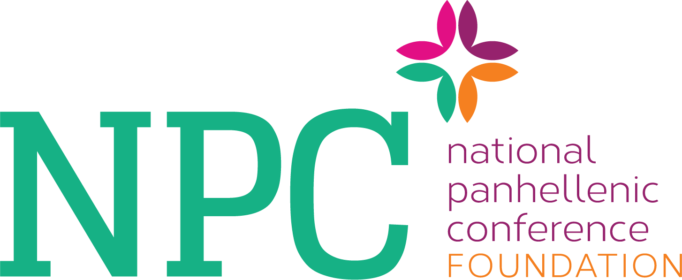 Panhellenic Initiated Member ScholarshipDue by November 4th, 2022 at 5 PM emailed to Nella Foster at ucfpanlad@gmail.comOne scholarship will be awarded to an initiated collegiate member in good standing. The scholarship is meant to aid the initiated member in dealing with any financial hardships they may be facing, as well as lend to their experience as a member of the Greek community. The winner will be selected based upon their merit, scholastic repertoire, council and community involvement as well as her leadership experience. If chosen as the Initiated Member Scholarship Winner, she will be awarded a $500 scholarship. Requirements:Must have been initiated into her chapter before Fall 2022Must have maintained above a 3.0 UCF GPAMust be in good standing with her chapterSeniors graduating Fall 2022 are not eligiblePlease include each of the following:Basic Information sheetLetter of Good Standing from chapter presidentApplicant resumeTyped answers to 2 of the 4 promptsAward recipient will be notified via email. They will then be announced publicly at the weekly Panhellenic Council meeting.If you have any questions you can contact Nella Foster, Panhellenic Vice President of Leadership and Academic Development at ucfpanlad@gmail.com.Panhellenic Initiated Member Scholarship Due by November 4th, 2022 at 5 PM emailed to Nella Foster at ucfpanlad@gmail.comBasic InformationFirst and last name:__________________________________________ PID (7 numbers, no letters): ____________________
Cell Phone: _______________________
Knights Email: _______________________________________ 
Semester Graduating: _____________________ 
UCF GPA: _________________
Circle Class:  Freshman      	Sophomore      Junior       Senior
Initiation Date:__________________________
Major/Minor:__________________________ PromptsChoose two prompts. Specify which questions you are answering. Completed response of both questions shouldn’t be over 500 words in total. Please include the word count. Why did you choose to be a part of a Panhellenic sorority?What are 3 goals you have accomplished thus far as a Panhellenic woman? Give an example of a time you had to set a goal and how you went achieving it. How has your chapter and the Panhellenic community benefited your collegiate experience? Resume   Attach full collegiate resume.Letter of Good Standing   Attach letter of good standing from chapter president.